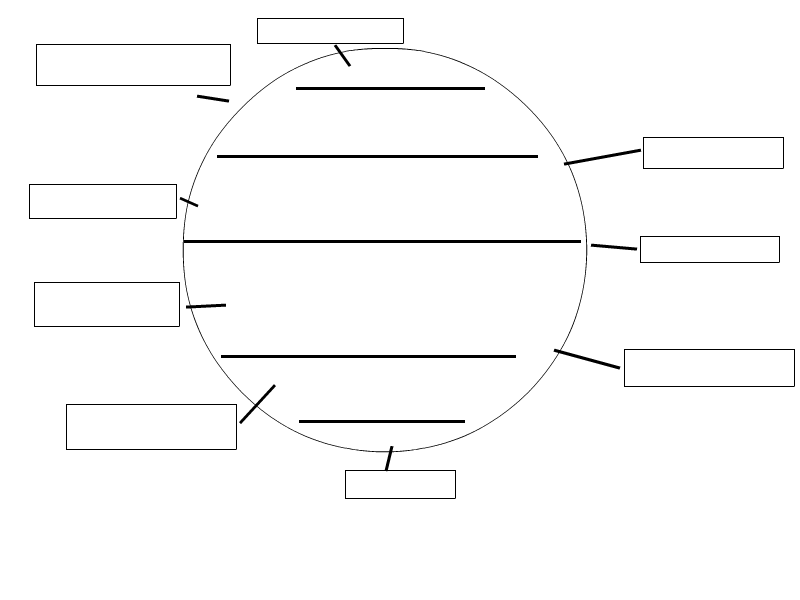 Terms:Horse latitudes , Trade Winds, Westerlies,  Doldrums,  Polar Easterlies.  (you will use some of these more than once)Make sure to include the latitudes that each dark line represents.